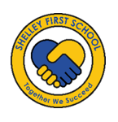 Shelley First School: Overview of how we teach Safeguarding and PreventPrevent Strategy:Under the section 29 of the Counter-Terrorism and Security Act 2015, specific authorities such as schools have due regard to the need to prevent people from being drawn into terrorism.The PHSE Jigsaw curriculum addresses appropriate elements of the Prevent strategy. It makes a significant contribution towards ensuring that the curriculum and the learning environment that children experience lays down a grounding in which the ideological and emotional roots of extremist beliefs, attitudes and behaviours cannot flourish. This contribution emerges first and foremost through the overall character of the Jigsaw scheme and the learning styles it advocates, but also through many aspects of the specific content of the themes or ‘Puzzles’ that make up the programme.Children are taught to know their own minds, to operate from a position of self-awareness and self-valuing, and to develop the capacity to empathise with others.Jigsaw units that incorporate the Prevent StrategyYear Group, details of groupsContentWhenWhoWhole SchoolPANTSHow we keep you safeChildren’s SIP – mental health and wellbeingSafer Internet / e-safetyAnti-bullyingFireworksReminders re playing safely before holidaysInformation from Health and Safety council including road safetyRoad safetyStranger danger‘Lanyard system’Sept, AprilSept, AprilSeptOct, Feb, MayNovNovOct, Dec, Feb, AprMay, JulyDKSLTDKSLTSLTSLTYRPeople who help us / Our communityBalance-abilityBonfire NightSafely using tools to prepare foodHealth and safety routines and rules during forest school and school tripsPlaying parameter games to ensure children know safe boundaries and why they need to stay within these in public places.Identity within school – how do we know who works here?Circle time – respecting self and others, staying safe in public places and close to roads.  Reinforced through walking around the village and trips.Jigsaw PSHE Units – stranger danger, bullying, respecting my body. Across all three termsJPY1Belonging to different groups (through RE)Jigsaw PSHE Units – bullying, people who help us, boys and girls bodies.Bonfire night safety‘Helpful people’ topicE safety:Use technology safelyKeep personal information privateRecognise common uses of information technology beyond school http://www.thinkuknow.co.ukhttp://www.childnet.comhttp://www.commonsensemedia.org/educatorshttp://ceop.police.ukAutumnSpringSummerAcross all three termsOEHB
Y2Jigsaw PSHE Units – rights & responsibilities, secrets, exploring physical contact, standing up for myself and why does bullying happen?Road safety What is the same and what is different about us?E safetyUse technology respectfullyIdentify where to go for help and support when they have concerns about content or contact on the internet or other online technologieshttp://www.thinkuknow.co.ukhttp://www.childnet.comhttp://www.commonsensemedia.org/educatorshttp://ceop.police.ukAutumnSpringSummerAcross all three termsCSRMY3Jigsaw PSHE Units – family conflict, being safe/unsafe, witness feelingsHazards and risks, effects of drugs and alcoholE safety:Use technology safelyIdentify a range of ways to report concerns about contacthttp://www.thinkuknow.co.ukhttp://www.childnet.comhttp://www.commonsensemedia.org/educatorshttp://ceop.police.ukAutumnSpringSummerAcross all three termsGPY4PSHE Jigsaw Units – assertiveness, bullying, friendshipsHow do we keep safe in our local area?What is diversity? How do we belong?E safetyUnderstand the opportunities computer networks offer for communicationIdentify a range of ways to report concerns about contentRecognise acceptable / unacceptable behaviourhttp://www.thinkuknow.co.ukhttp://www.childnet.comhttp://www.commonsensemedia.org/educatorshttp://ceop.police.ukAutumnSpringSummerAcross all three termsLWY5How can we be safe online using social media?How can we manage risk?What choices help health?PSHE Jigsaw Units – racism, rumours, bullying, online safetyE safetyUnderstand the opportunities computer networks offer for collaborationBe discerning in evaluating contenthttp://www.thinkuknow.co.ukhttp://www.childnet.comhttp://www.commonsensemedia.org/educatorshttp://ceop.police.ukAutumnSpringSummerAcross all three termsEDPush FactorsStrategic Teaching ApproachesPull FactorsFactors that push an individual/make an individual vulnerable to extremist messagesLack of excitement; frustrationLack of sense of achievementLack of purpose/confidenceGaps in knowledge: faiths, immigrants, migrantsSense of injusticeNegative experience such as discrimination, bullyingExclusion – lack of belongingTeacher confidence: using existing teaching skills and methods that may be most effective.Teacher attitudes/behavioursAcknowledging that controversial issues existAwareness that you have a role to playWillingness to ask for helpAwareness of family background and current behaviours of childSpecific knowledgeUnderstanding other cultures and religions and alternative values/beliefsPSHE, E-Safety, Safeguarding KSIE 2020PedagogyBoosting critical thinkingHelping to see multiple perspectivesUsing multiple resources/methodsEnabling pupils to tackle difficult issuesLinking work to the community/worldDeveloping in children multiple identitiesTeaching British values of democracyThe right to vote, rule of law, individual liberty, mutual respect, tolerance of faiths and beliefsFactors that draw young people into extremist messagesCharismatic, confident and influential peopleNetworks/belongingPersuasive messages/exploiting gapsSocial mediaIndividuals who are able to exploit emotional empathy in othersYRY1Y2 Y3Y4Y5Being me in my world:Self-identityRights and responsibilitiesCelebrating differences:Standing up for yourselfDreams and goals:Seeking helpHealthy me:SafetyRelationships:Family lifeBreaking friendshipsChanging me:Fun and fearsBeing me in my world:Feeling special and safeRights and responsibilitiesConsequencesCelebrating differences:Similarities & differencesDreams and goals:Identifying and overcoming obstaclesHealthy me:Being safeRelationships:Belonging to a familyChanging me:Coping with changeBeing me in my world:Rights and responsibilitiesRewards & consequencesValuing contributionsChoicesCelebrating differences:Standing up for self and othersHealthy me:Healthier choicesMotivationRelationships:Different types of familySecretsTrust and appreciationChanging me:Assertiveness Being me in my world:Self-identity and self-worthRules, rights &responsibilitiesRewards & consequencesResponsible choicesSeeing things from others’perspectivesCelebrating differences:Families & theirdifferencesFamily conflict Dreams and goals:New challengesMotivation and enthusiasmRecognising and trying toovercome obstaclesHealthy me:Keeping safe online & off lineRespect for myself and othersHealthy and safe choicesRelationships:Family roles and responsibilitiesKeeping safe onlineWho to go to for helpBeing a global citizenBeing aware of how my choices affect othersChanging me:Family stereotypesChallenging my ideasBeing me in my world:Being a school citizenRights & responsibilities Rewards & consequencesHaving a voiceWhat motivates behaviourCelebrating differences:Challenging assumptionsJudging by appearanceAccepting self and othersUnderstanding influencesUnderstanding bullyingFirst impressionsDreams and goals:Celebrating contributionsResiliencePositive attitudesHealthy me:Healthier friendshipsGroup dynamicsAssertivenessPeer pressureRelationships:Showing appreciation to people andAnimalsChanging me:Being uniqueConfidence in changeAccepting changeBeing me in my world:Being a citizenRights and responsibilitiesRewards and consequencesHow behaviour affects groupsHaving a voiceCelebrating differences:RacismRumours and name-callingTypes of bullyingEnjoying and respectingother culturesDreams and goals:The importance of moneyJobs and careersGoals in different culturesSupporting others Healthy me:Healthy choicesMotivation and behaviourRelationships:Self-recognition and self-worthBuilding self-esteemSafer online communitiesChanging me:Coping with change